New Course Proposal Form[ ]	Undergraduate Curriculum Council  [ x]	Graduate CouncilSigned paper copies of proposals submitted for consideration are no longer required. Please type approver name and enter date of approval.  Email completed proposals to curriculum@astate.edu for inclusion in curriculum committee agenda. 1. Contact Person (Name, Email Address, Phone Number)2. Proposed Starting Term and Bulletin Year3. Proposed Course Prefix and Number (Confirm that number chosen has not been used before. For variable credit courses, indicate variable range. Proposed number for experimental course is 9. )4. Course Title – if title is more than 30 characters (including spaces), provide short title to be used on transcripts.  Title cannot have any symbols (e.g. slash, colon, semi-colon, apostrophe, dash, and parenthesis).  Please indicate if this course will have variable titles (e.g. independent study, thesis, special topics).5. Brief course description (40 words or fewer) as it should appear in the bulletin.6. Prerequisites and major restrictions.  (Indicate all prerequisites. If this course is restricted to a specific major, which major. If a student does not have the prerequisites or does not have the appropriate major, the student will not be allowed to register). 	Are there any prerequisites?   YesIf yes, which ones?  Why or why not?  	Is this course restricted to a specific major?  YesIf yes, which major?	 7. Course frequency (e.g. Fall, Spring, Summer).    Not applicable to Graduate courses.8. Will this course be lecture only, lab only, lecture and lab, activity, dissertation, experiential learning, independent study, internship, performance, practicum, recitation, seminar, special problems, special topics, studio, student exchange, occupational learning credit, or course for fee purpose only (e.g. an exam)?  Please choose one.9. What is the grade type (i.e. standard letter, credit/no credit, pass/fail, no grade, developmental, or other [please elaborate])10.  	Is this course dual listed (undergraduate/graduate)?  NO11.  	Is this course cross listed?   NO(If it is, all course entries must be identical including course descriptions. Submit appropriate documentation for requested changes. It is important to check the course description of an existing course when adding a new cross listed course.)11.1 – If yes, please list the prefix and course number of cross listed course.11.2 –  	Are these courses offered for equivalent credit? Please explain.   12.  	Is this course in support of a new program?  NOa.    If yes, what program? 13.  	Does this course replace a course being deleted? NOa.    If yes, what course?14.  	Will this course be equivalent to a deleted course?   NOa.    If yes, which course?15.  	Has it been confirmed that this course number is available for use? Yes	If no: Contact Registrar’s Office for assistance. 16.  	Does this course affect another program?  NOIf yes, provide confirmation of acceptance/approval of changes from the Dean, Department Head, and/or Program Director whose area this affects.Course Details17. Outline (The course outline should be topical by weeks and should be sufficient in detail to allow for judgment of the content of the course.)18. Special features (e.g. labs, exhibits, site visitations, etc.)19. Department staffing and classroom/lab resources Will this require additional faculty, supplies, etc.?20.  	Does this course require course fees? NO  	If yes: please attach the New Program Tuition and Fees form, which is available from the UCC website.Course Justification21. Justification for course being included in program. Must include:	a. Academic rationale and goals for the course (skills or level of knowledge students can be expected to attain)Trauma treatment is a growing area of research and skills training in the field of Social Work and students preparing to enter the field need this knowledge base. Students will learn diagnostic assessment skills working with adults, adolescents and children who have experienced trauma. Intervention skills will also be taught in regard to different types of trauma.b. How does the course fit with the mission established by the department for the curriculum?  If course is mandated by an accrediting or certifying agency, include the directive.c. Student population served. d. Rationale for the level of the course (lower, upper, or graduate).AssessmentRelationship with Current Program-Level Assessment Process22.  What is/are the intended program-level learning outcome/s for students enrolled in this course?  Where will this course fit into an already existing program assessment process? 23. Considering the indicated program-level learning outcome/s (from question #23), please fill out the following table to show how and where this course fits into the program’s continuous improvement assessment process. For further assistance, please see the ‘Expanded Instructions’ document available on the UCC - Forms website for guidance, or contact the Office of Assessment at 870-972-2989. 	(Repeat if this new course will support additional program-level outcomes) Course-Level Outcomes24. What are the course-level outcomes for students enrolled in this course and the associated assessment measures? (Repeat if needed for additional outcomes)Bulletin ChangesFor Academic Affairs and Research Use OnlyFor Academic Affairs and Research Use OnlyCIP Code:  Degree Code:[x ]  New Course  or  [ ]Experimental Course (1-time offering)                   (Check one box) 
Department Curriculum Committee ChairCOPE Chair (if applicable) Evi Taylor 1/10/2019
Department Chair: Head of Unit (If applicable)                          
College Curriculum Committee ChairUndergraduate Curriculum Council Chair 
College DeanGraduate Curriculum Committee ChairGeneral Education Committee Chair (If applicable)                         Vice Chancellor for Academic AffairsProgram-Level Outcome 1 (from question #23)Assessment MeasureAssessment TimetableWho is responsible for assessing and reporting on the results?Outcome 1Students will demonstrate advanced knowledge and diagnostic skills in assessment of trauma across the life span. Which learning activities are responsible for this outcome?Assessment Measure Students will complete course with an average of 85% or higherOutcome 2Students will demonstrate the differential use of intervention skills for specific types of trauma.Which learning activities are responsible for this outcome?Assessment Measure  Students will complete course with an average of 85% or higherOutcome 3Demonstrate trauma focused skills in risk assessment, crisis intervention, safety planning and treatment for client systems at risk of self-harm. Which learning activities are responsible for this outcome?Assessment Measure  Students will complete course with an average of 85% or higherOutcome 4Students will demonstrate skills in at least one trauma treatment modality. Which learning activities are responsible for this outcome?Assessment Measure  Students will complete course with an average of 85% or higherOutcome 5Students will learn to learn develop a trauma focused therapeutic environment and develop rapport building specific to trauma clients. Which learning activities are responsible for this outcome?Assessment Measure  Students will complete course with an average of 85% or higherInstructions Please visit http://www.astate.edu/a/registrar/students/bulletins/index.dot and select the most recent version of the bulletin. Copy and paste all bulletin pages this proposal affects below. Follow the following guidelines for indicating necessary changes. *Please note: Courses are often listed in multiple sections of the bulletin. To ensure that all affected sections have been located, please search the bulletin (ctrl+F) for the appropriate courses before submission of this form. - Deleted courses/credit hours should be marked with a red strike-through (red strikethrough)- New credit hours and text changes should be listed in blue using enlarged font (blue using enlarged font). - Any new courses should be listed in blue bold italics using enlarged font (blue bold italics using enlarged font)You can easily apply any of these changes by selecting the example text in the instructions above, double-clicking the ‘format painter’ icon   , and selecting the text you would like to apply the change to. 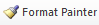 Please visit https://youtu.be/yjdL2n4lZm4 for more detailed instructions.University Requirements:See Graduate Degree Policies for additional information (p. 47)Foundation CurriculumSem. Hrs.SW 5003, Human Behavior and the Social Environment I3SW 5023, Foundations of Social Work Practice I 3SW 5043, Foundations of Social Work Practice II3SW 5053, Social Welfare Policy and Services3SW 5063, Social Justice and Diversity3SW 5333, Human Behavior and the Social Environment II3SW 5803, Full-time Foundation Field I3SW 5813, Full-time Foundation Field II3Social Work Elective3Sub-total27Concentration Curriculum:Sem. Hrs.SW 6003, Psychopathology for Social Workers3SW 6013, Social Work Ethics3SW 6023, Social Work Evaluation and Research3SW 6033, Clinical Practice with Individual3SW 6043, Clinical Practice with Families3SW 6053, Clinical Practice with Groups3SW 6063, Social Work Policy Analysis3SW 6073, Integrative Research Project3SW 6083, Trauma Focused Practice3Select one of the following options:Option 1:SW 6803, Full-time Advanced Field ISW 6813, Full-time Advanced Field IIOption 2:SW 681V, Part-time Advanced Field ISW 682V, Part-time Advanced Field IISW 683V, Part-time Advanced Field IIISW 684V, Part-time Advanced Field IV6Social Work Elective3Sub-total36Total Required Hours63